Figure 3. Q-tip angle alteration in each treatment session (Student's t-test, p <0.05).Q-tip angle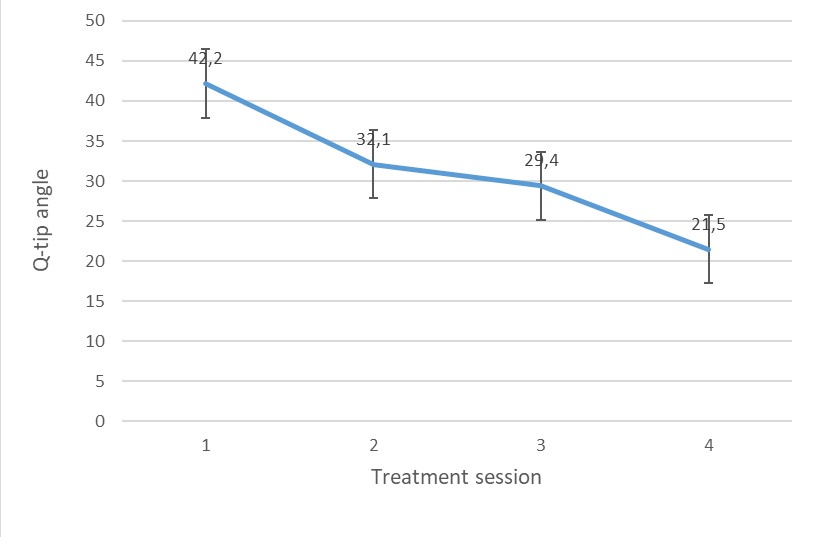 